PROCEDURA ORGANIZACJI WCZESNEGO WSPOMAGANIA ROZWOJU DZIECKAPrzedszkola Miejskiego z Oddziałami Integracyjnymi nr 40 w Zespole Szkolno-Przedszkolnym nr 14 w Gliwicach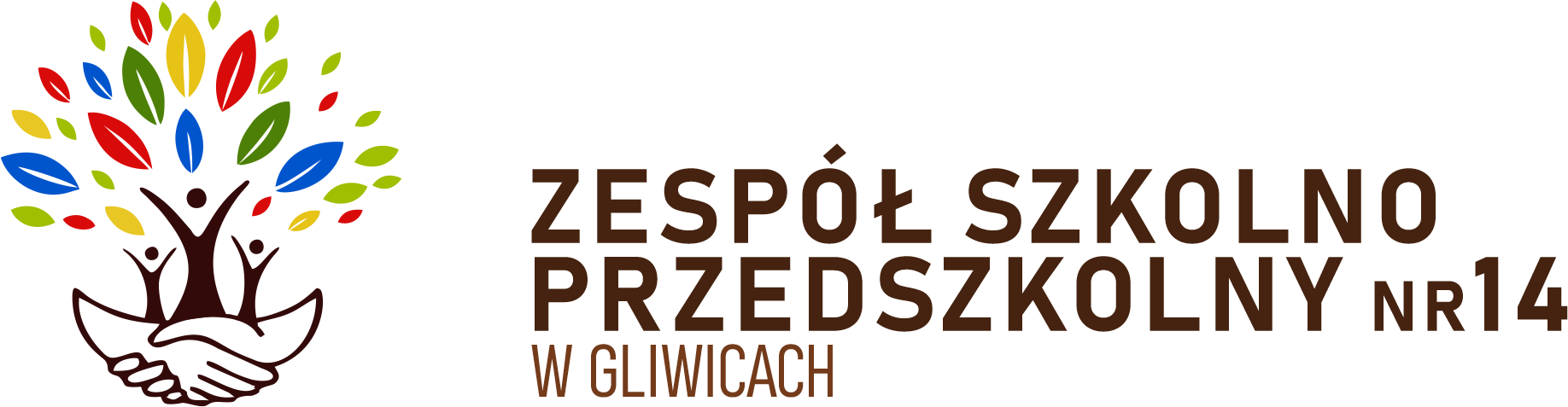 Podstawy prawne regulujące organizację wczesnego wspomagania rozwoju dzieci:Ustawa z dnia 14 grudnia 2016 Prawo Oświatowe (Dz. U. 2017 poz. 59).Rozporządzenie Ministra Edukacji Narodowej z dnia 24 sierpnia 2017 r. w sprawie organizowania wczesnego wspomagania rozwoju dzieci (Dz. U. z 2017 r., poz. 1635).Rozporządzenie Ministra Edukacji Narodowej z dnia 9 sierpnia 2017 r. w sprawie warunków organizowania kształcenia, wychowania i opieki dla dzieci i młodzieży niepełnosprawnych, niedostosowanych społecznie i zagrożonych niedostosowaniem społecznym (Dz. U. z 2017 r., poz. 1578).Rozporządzenie Ministra Edukacji Narodowej z dnia 1 sierpnia 2017 r. w sprawie szczegółowych kwalifikacji wymaganych od nauczycieli (Dz. U. z 2017 r., poz. 1575 z późniejszą zmianą 1 marca 2019 r.).Rozporządzenie Ministra Edukacji Narodowej z dnia 9 sierpnia 2017 r. w sprawie zasad organizacji i udzielania pomocy psychologiczno – pedagogicznej w publicznych przedszkolach, szkołach i placówkach (Dz. U. z 25 sierpnia 2017 r., poz. 1591).Rozporządzenie Ministra Edukacji Narodowej z dnia 7 września 2017 r. w sprawie orzeczeń i opinii wydawanych przez zespoły orzekające działające w publicznych poradniach psychologiczno – pedagogicznych (Dz. U. z 14 września 2017 r., poz. 1743).Rozporządzenie Ministra Edukacji Narodowej z dnia 5 września 2017 r. w sprawie zadań wiodących ośrodków koordynacyjno – rehabilitacyjno – opiekuńczych (Dz. U. z 7 września 2017 r., poz. 1712).Statut Przedszkola Miejskiego z Oddziałami Integracyjnymi nr 40 w Gliwicach należącego do Zespołu Szkolno – Przedszkolnego nr 14 w Gliwicach.§1Organizacja zajęć w ramach wczesnego wspomagania rozwojuDo wczesnego wspomagania rozwoju przyjmowane są dzieci w wieku od 2r.ż do czasu objęcia ich obowiązkiem szkolnym na podstawie opinii o potrzebie wczesnego wspomagania rozwoju oraz zgody organu prowadzącego przedszkole.Realizacja wczesnego wspomagania rozwoju odbywa się na podstawie opinii wydanej przez poradnię psychologiczno- pedagogiczną, wniosku rodzica/prawnego opiekuna i za zgodą organu prowadzącego przedszkole.Dyrektor powołuje zespół do wczesnego wspomagania rozwoju, wskazuje koordynatora i nadzoruje prawidłową realizację programu.Wnioski o rozpoczęcie realizacji wczesnego wspomagania na terenie placówki złożone do10 dnia każdego miesiąca umożliwią podjęcie terapii z pierwszym dniem kolejnego miesiąca.Zajęcia w ramach wczesnego wspomagania rozwoju organizuje się w wymiarze od 4 do 8 godzin w miesiącu w zależności od możliwości psychofizycznych dziecka i jego potrzeb.Zajęcia odbywają się według ustalonego harmonogramu zajęć. Harmonogram jest zgodny z organizacją danego roku szkolnego.Zajęcia w ramach wczesnego wspomagania prowadzone są na terenie placówki indywidualnie lub w małych grupach z udziałem rodziny dziecka.W przypadku, kiedy placówka nie zatrudnia odpowiednich do rodzaju niepełnosprawności dziecka specjalistów, Dyrektor może odmówić przyjęcie dziecka na WWRD.Realizacja zajęć może być zakończona lub przerwana przed rozpoczęciem realizacji obowiązku szkolnego na pisemny wniosek rodziców dziecka.§2Specyfika zespołuW skład zespołu wchodzą powołani przez dyrektora specjaliści posiadający kwalifikacje zgodne z potrzebami dziecka wskazanymi w opinii o potrzebie wczesnego wspomagania rozwoju, m.in.:Pedagog posiadający kwalifikacje odpowiednie do rodzaju niepełnosprawności dziecka.PsychologLogopedaTerapeuta ruchuTerapeuta SIPracą zespołu kieruje koordynator powołany przez Dyrektora placówki, odpowiedzialny za: zatwierdzanie indywidualnych programów, organizowanie spotkań zespołu, monitorowanie wdrażanych działań i efektów pracy zespołu i opracowywanie dokumentacji.Do zadań zespołu należy:Ustalanie harmonogramu działań wczesnego wspomagania i wsparcia rodziny dziecka.Opracowanie indywidualnego programu wczesnego wspomagania rozwoju dziecka, z uwzględnieniem działań wspomagających rodzinę dziecka.Dokonywanie oceny efektywności i analizowanie skuteczności pomocy z zakresu wczesnego wspomagania udzielanej dziecku i jego rodzinie.Wprowadzanie zmian w indywidualnym programie wspomagania rozwoju dziecka stosowanie do potrzeb dziecka i jego rodziny oraz planowanie dalszych działań.Szczegółowe zadania pracy zespołu obejmują następujące obszary:Praca z dzieckiem:UsprawnianieNauczanieWspieranieWychowaniePraca z rodzicami:Pozyskiwanie informacjiWspieranieInformowanie o postępach dziecka i sposobach pracy w domuWspółpraca z instytucjami alternatywnymi (poradnia psychologiczno-pedagogiczna, pion medyczny i In.)Zespół współpracuje z rodziną dziecka poprzez prowadzenie konsultacji, udzielanie instruktażu i porad w zakresie pracy z dzieckiem w warunkach domowych.Zespół dokumentuje działania prowadzone w ramach wczesnego wspomagania rozwoju.§3Dokumentacja wczesnego wspomaganiaW skład dokumentacji dziecka objętego WWRD wchodzą:Opinia o potrzebie WWRD,Wniosek rodzica (zał. nr 1) do dyrektora o zorganizowanie dziecku zajęć na terenie placówki,Protokół kwalifikacyjny dziecka do WWRD (zał. nr 2),Harmonogram zajęć dziecka (zał. nr 3),Kontrakt zawarty pomiędzy rodzicami/opiekunami prawnymi dziecka a zespołem specjalistów (zał. nr 4),Harmonogram spotkań z rodzicami (zał. nr 5),Indywidualny program WWRD (zał, nr. 12),Zgoda na przeprowadzenie wielospecjalistycznej diagnozy dziecka (zał. nr 7),Dziennik zajęć pracy z dzieckiem,Inna specjalistyczna dokumentacja dot. dziecka,Arkusz ewaluacyjny (zał. nr 6),Karta kontaktów z osobami współdziałającymi (zał. nr 8),Powołanie zespołu wczesnego wspomagania rozwoju dziecka (zał. nr 9),Harmonogram spotkań zespołu realizującego WWRD (zał. nr 10),Arkusz obserwacji dziecka (zał. nr 11),Kwestionariusz dla rodziców (zał. nr 13).§4Prawa i obowiązki rodzicówRodzice/ opiekunowie prawni mają prawo do:Udziału w zajęciach prowadzonych z ich dzieckiem.Rzetelnej informacji dot. potrzeb i możliwości rozwojowych dziecka oraz instruktażu i porad w zakresie pracy w warunkach domowych.Indywidualnych, wcześniej ustalonych spotkań z terapeutami.Rodzice/ opiekunowie prawni zobowiązani są do:Zapewnienia dziecku systematycznego udziału w zajęciach.Punktualnego przyprowadzania dzieci na zajęcia.Ścisłej współpracy z zespołem specjalistów w zakresie kontynuowania terapii w warunkach domowych.Przekazywania informacji/ dokumentacji dot. stanu zdrowia dziecka, diagnoz, realizowanych innych form terapii.Uczestnictwa w spotkaniach ewaluacyjnych.Telefonicznego lub osobistego zgłaszania przewidywanej nieobecności dziecka.W przypadku nieobecności dziecka na zajęciach wynikających z harmonogramu nie ma możliwości odpracowywania zajęć (dotyczy również dni wolnych od pracy, planowanych urlopów i zwolnień lekarskich terapeutów).Regularna nieusprawiedliwiona nieobecność dziecka na terapii upoważnia zespół do wykreślenia z grafiku terapii.Procedura organizowania wczesnego wspomagania rozwoju dziecka w Przedszkolu Miejskim z Oddziałami Integracyjnymi nr 40 w ZSP14 w Gliwicach wchodzi w życie z dniem 01.09.2020r.Załącznik nr 1Gliwice, dnia ………………………………………………………. Imię i nazwisko rodzica…………………………………….. Adres zamieszkania…………………………………….. Telefon kontaktowyDyrekcja……………………………………….……………………………………………………………………………….Pełna nazwa i adres placówkiWNIOSEK O ORGANIZACJĘ ZAJĘĆ W RAMACH WCZESNEGO WSPOMAGANIA ROZWOJU DZIECKAImię i nazwisko dziecka: ……………………………………………………………………...PESEL: ………………………………………………………………………………………..Data i miejsce urodzenia: ……………………………………………………………………..Miejsce zamieszkania: ………………………………………………………………………..Do wniosku załączam:opinię nr ………………….. z dnia ……………………….. o potrzebie wczesnego wspomagania rozwoju wydaną przez …………………………………………………w przypadku dziecka siedmioletniego, decyzję o odroczeniu obowiązku szkolnego dziecka: dotyczy/nie dotyczy (właściwe podkreślić)Jednocześnie informuję, że dziecko nie ma zorganizowanych zajęć wczesnego wspomagania rozwoju dziecka w innej placówce. Zobowiązuję się do pisemnego poinformowania Dyrektora placówki o rezygnacji bądź zmianie miejsca realizacji wczesnego wspomagania.…………………………………………………Podpis rodzica/ opiekuna prawnegoZałącznik nr 2Gliwice, dnia ……………………….PROTOKÓŁ KWALIFIKACYJNY DZIECKA DO WCZESNEGO WSPOMAGANIA ROZWOJU ORGANIZOWANEGO NA TERENIE PRZEDSZKOLA MIEJSKIEGO Z ODDZIAŁAMI INTEGRACYJNYMI NR 40 W GLIWICACHNa	podstawie	opinii	nr	.................................	z	dnia	............................	wydanej	przez................................................................................................................................................. Dyrektorwraz z członkami zespołu do wczesnego wspomagania rozwoju dziecka:1............................................................................(imię i nazwisko członka zespołu)2............................................................................(imię i nazwisko członka zespołu)3............................................................................(imię i nazwisko członka zespołu)4............................................................................(imię i nazwisko członka zespołu)postanowił objąć: .........................................................................................................(imię i nazwisko dziecka)zajęciami w zakresie:........................................................................................................................................................................................................................................................................................................................................................................................................................................................................................................................................................na czas określony od ………………………..Podpisy komisji:………………………………...................………………………………...................………………………………...................…………………………………...............…………………………………...............Załącznik nr 3Gliwice, dn. ……………………………Harmonogram zajęć wczesnego wspomagania rozwoju dla……………………………………………………………………(imię i nazwisko dziecka)Niniejszym informuję, iż dla Państwa dziecka zostały ustalone następujące zajęcia specjalistyczne, które będą realizowane w okresie od ……………………..… do	w ramach wczesnegowspomagania rozwoju dziecka.Potwierdzam odbiór harmonogramu ……………………………………Podpis rodzicaZałącznik nr 4Gliwice, dn. ……………..KONTRAKTZawarty pomiędzy zespołem wczesnego wspomagania w składzie:…………………………………….…………………………………….…………………………………….…………………………………….a rodzicami ………………………………………………………………………………………………………..(imię i nazwisko dziecka)	(imiona i nazwiska rodziców) Kontrakt obowiązuje od dnia …………………………Członkowie zespołu wczesnego wspomagania zobowiązują się do:Zapoznania rodziców z programem wczesnego wspomagania rozwoju dziecka i kierunkami działań;Opracowania harmonogramu spotkań z dzieckiem i jego rodziną oraz przedstawienia go rodzicom;Udzielania wsparcia i pomocy dziecku i jego rodzinie, zależnie od potrzeb;Realizowania działań zgodnie ze wskazaniami i zaleceniami zawartymi w opinii o wczesnym wspomaganiu;Rzetelnego informowania rodziców o postępach i zachowaniu dziecka;Prowadzenia konsultacji specjalistycznych z rodzicami, przygotowywania instruktażu, zależnie od potrzeb;Przekazywania materiałów metodycznych do pracy z dzieckiem w domu.Rodzice dziecka zobowiązują się do:Zapoznania się z procedurą WWRD;Współpracy z zespołem w zakresie realizacji celów terapeutycznych;Realizowania zaleceń zespołu;Uczestnictwa w zajęciach terapeutycznych;Punktualnego przyprowadzania dziecka na zajęcia;Uczestnictwa w planowanych w harmonogramie spotkaniach z zespołem specjalistów;Informowania o potencjalnych nieobecnościach dziecka na zajęciach (cztery kolejne nieobecności dziecka na zajęciach, bez wcześniejszego zgłoszenia, powodują zawieszenie zajęć w ramach wczesnego wspomagania).Podpis członków zespołu:	Podpis rodziców dziecka:………………………………………	…………………………………………………………………………...	…………………………………………………………………………...……………………………………...Załącznik nr 5Gliwice, dn………………….HARMONOGRAM SPOTKAŃ Z ROODZICAMI W RAMACH REALIZACJI PROGRAMU WCZESNEGO WSPOMAGANIA ROZWOJUZałącznik nr 6Gliwice, dn. …………………………ARKUSZ EWALUACYJNYImię i nazwisko dziecka ………………………………………….Ewaluacja:Śródroczna …………………………(data)Podsumowująca ……………………….(data)Podpisy terapeutów:	Podpis rodzica:Załącznik nr 7Gliwice, dn. ……………………………ZGODA NA PRZEPROWADZENIE DIAGNOZY DZIECKAWyrażam zgodę na przeprowadzenie wielospecjalistycznej diagnozy mojego dziecka………………………………………….………………………………..(imię i nazwisko dziecka)w celu stworzenia i dostosowania indywidualnego planu terapeutycznego.Podpis rodzica:Załącznik nr 8Gliwice, dn………………………..KARTA KONTAKTÓW Z OSOBAMI WSPÓŁDZIAŁAJĄCYMI(inni specjaliści, rodzice, opiekunowie)Załącznik nr 9Gliwice, dn……………………..Powołanie zespołu wczesnego wspomagania rozwoju dzieckaNa podstawie § 3 Rozporządzenia MEN z dnia 24 sierpnia 2017 r. w sprawie organizowania wczesnego wspomagania rozwoju dziecki (Dz. U. z 2017 r., poz. 1635) zarządzam, co następuje:Powołuje się w ………………………………………………………………………………...Pełna nazwa placówkizespół	specjalistów	do	spraw	wczesnego	wspomagania	rozwoju	dziecka	dla……………………………………………………………………………………. w składzie:Imię i nazwisko dziecka…………………………………………………..Pieczątka i podpis dyrektora placówkiZałącznik nr 10Gliwice, dn. …………………………Harmonogram spotkań zespołu realizującego wczesne wspomaganie rozwoju dziecka…………………………………………………………………………Imię i nazwisko dzieckaZałącznik nr 11Gliwice, dn. …………………….Arkusz obserwacji dzieckaImię i nazwisko dziecka: …………………………………………………………………Ocena sprawności dziecka:Motoryka duża………………………………………………………………………………………………………………………………………………………………………………………………………………………………………………………………………………………………………………………………………………………………Motoryka mała………………………………………………………………………………………………………………………………………………………………………………………………………………………………………………………………………………………………………………………………………………………………Percepcja………………………………………………………………………………………………………………………………………………………………………………………………………………………………………………………………………………………………………………………………………………………………Komunikacja………………………………………………………………………………………………………………………………………………………………………………………………………………………………………………………………………………………………………………………………………………………………Rozwój emocjonalny………………………………………………………………………………………………………………………………………………………………………………………………………………………………………………………………………………………………………………………………………………………………Zachowanie…………………………………………………………………………………………………………………………………………………………………………………………………………………………………………………………………………………………………………………………………………………………………………………………………………….Podpis wychowawcyZałącznik nr 12Gliwice, dn……………………………PROGRAM WCZESNEGO WSPOMAGANIA ROZWOJUImię i nazwisko dziecka: ……………………………………………………………………………….Okres realizacji programu: ……………………………………………………………………………..Pełna nazwa placówki: …………………………………………………………………………………Wieloprofilowa diagnoza uwzględniająca poszczególne sfery funkcjonowania dzieckaMetody wsparcia rodziny dziecka w zakresie realizacji programu:udzielanie pomocy w zakresie kształtowania postaw i zachowań pożądanych w kontaktach z dzieckiem: wzmacnianie więzi emocjonalnej pomiędzy rodzicami i dzieckiem, rozpoznawanie zachowań dziecka, utrwalanie właściwych reakcji na te zachowania;udzielanie instruktażu i porad oraz prowadzenie konsultacji w zakresie pracy z dzieckiem;pomoc w przystosowaniu warunków w środowisku domowym do potrzeb dziecka oraz pozyskaniu i wykorzystaniu w pracy z dzieckiem odpowiednich środków dydaktycznych i niezbędnego sprzętu.Odniesienie diagnozy do programowania procesu wspomagania(Cele terapeutyczne ogólne i szczegółowe)Sposób oceny postępów dziecka:………………………………………………………………………………………………………………………………………………………………………………………………………………………………………………………………………………………………………………………………………………………………………………………………………………………………………………………………………………………………………………………………………………………………………………………………………………………………………………………………………………………………………………………………Zajęcia specjalistyczne realizowane w ramach WWRDModyfikacje IPWWRPodpisy członków zespołu:	Podpis rodzica:………………………………………………..	………………………………………………………………………………………..………………………………………………..………………………………………………..………………………………………………..Załącznik nr 13Gliwice, dn. ………………………….Kwestionariusz dla rodzicówDane osobowe:Imię i nazwisko dziecka: ……………………………………………………………………Data i miejsce urodzenia: ……………………………………………………………………Adres zamieszkania: …………………………………………………………………………Opieka specjalistycznych poradni: …………………………………………………………..………………………………………………………………………………………………..………………………………………………………………………………………………..……………………………………………………………………………………………….. Diagnoza: …………………………………………………………………………………….………………………………………………………………………………………………..………………………………………………………………………………………………..Dane o rodzinie:Matka (imię i nazwisko): …………………………………………………………………….Adres zamieszkania: ………………………………………………………………………….Telefon: ……………………………………………………………………………………….Ojciec (imię i nazwisko): ……………………………………………………………………..Adres zamieszkania: ………………………………………………………………………….Telefon: ……………………………………………………………………………………….Rodzeństwo:Osoby zamieszkujące z dzieckiem: ………………………………………………………………………………………………………………………………………………………….……………………………………………………………………………………………….……………………………………………………………………………………………….Warunki mieszkaniowe (zaznaczyć właściwe):Bardzo dobreDobreWymagające poprawyNiewystarczająceChoroby	występujące	w	rodzinie	(m.in.	choroby	i	zaburzenia	psychiczne, niepełnosprawność, choroby przewlekłe): …………………………………………………….……………………………………………………………………………………………………………………………………………………………………………………………………Postawy rodzicielskie:(Proszę zaznaczyć właściwe odpowiedzi)Matka dziecka:Ciągle staram się kontrolować moje dziecko, aby postępowało zgodnie z moimi życzeniami.Zdecydowanie taki/a jestem i tak się zachowujęRaczej taki/a jestem i tak się zachowujęMam wątpliwości czy taki/a jestem i tak się zachowujęRaczej taki/a NIE jestem i tak się NIE zachowujęZdecydowanie taki/a NIE jestem i tak się NIE zachowujęPozwalam mojemu dziecku samemu uczyć się radzenia sobie w różnego typu sytuacjach.Zdecydowanie taki/a jestem i tak się zachowujęRaczej taki/a jestem i tak się zachowujęMam wątpliwości czy taki/a jestem i tak się zachowujęRaczej taki/a NIE jestem i tak się NIE zachowujęZdecydowanie taki/a NIE jestem i tak się NIE zachowujęŁatwo tracę cierpliwość w postępowaniu z dzieckiem.Zdecydowanie taki/a jestem i tak się zachowujęRaczej taki/a jestem i tak się zachowujęMam wątpliwości czy taki/a jestem i tak się zachowujęRaczej taki/a NIE jestem i tak się NIE zachowujęZdecydowanie taki/a NIE jestem i tak się NIE zachowujęStaram się ciągle chronić moje dziecko przed trudnościami czy kłopotami.Zdecydowanie taki/a jestem i tak się zachowujęRaczej taki/a jestem i tak się zachowujęMam wątpliwości czy taki/a jestem i tak się zachowujęRaczej taki/a NIE jestem i tak się NIE zachowujęZdecydowanie taki/a NIE jestem i tak się NIE zachowujęCzęsto spędzam czas z moim dzieckiem i chętnie nawiązuję z nim kontakt – bawię się i rozmawiam.Zdecydowanie taki/a jestem i tak się zachowujęRaczej taki/a jestem i tak się zachowujęMam wątpliwości czy taki/a jestem i tak się zachowujęRaczej taki/a NIE jestem i tak się NIE zachowujęZdecydowanie taki/a NIE jestem i tak się NIE zachowujęCzęsto prawię mojemu dziecku „kazania” na temat tego, jak się zachowuje.Zdecydowanie taki/a jestem i tak się zachowujęRaczej taki/a jestem i tak się zachowujęMam wątpliwości czy taki/a jestem i tak się zachowujęRaczej taki/a NIE jestem i tak się NIE zachowujęZdecydowanie taki/a NIE jestem i tak się NIE zachowujęNiepokoję się, gdy nie wiem, co w tej chwili robi moje dziecko.Zdecydowanie taki/a jestem i tak się zachowujęRaczej taki/a jestem i tak się zachowujęMam wątpliwości czy taki/a jestem i tak się zachowujęRaczej taki/a NIE jestem i tak się NIE zachowujęZdecydowanie taki/a NIE jestem i tak się NIE zachowujęWymagam od mojego dziecka bezwzględnego posłuszeństwa.Zdecydowanie taki/a jestem i tak się zachowujęRaczej taki/a jestem i tak się zachowujęMam wątpliwości czy taki/a jestem i tak się zachowujęRaczej taki/a NIE jestem i tak się NIE zachowujęZdecydowanie taki/a NIE jestem i tak się NIE zachowujęWysokość kary jaką wymierzam dziecku często zależy od mojego nastroju.Zdecydowanie taki/a jestem i tak się zachowujęRaczej taki/a jestem i tak się zachowujęMam wątpliwości czy taki/a jestem i tak się zachowujęRaczej taki/a NIE jestem i tak się NIE zachowujęZdecydowanie taki/a NIE jestem i tak się NIE zachowujęGdy moje dziecko jest uparte, to staram się je zrozumieć, bo nie zawsze to ja mam rację.Zdecydowanie taki/a jestem i tak się zachowujęRaczej taki/a jestem i tak się zachowujęMam wątpliwości czy taki/a jestem i tak się zachowujęRaczej taki/a NIE jestem i tak się NIE zachowujęZdecydowanie taki/a NIE jestem i tak się NIE zachowujęOjciec dziecka:Ciągle staram się kontrolować moje dziecko, aby postępowało zgodnie z moimi życzeniami.Zdecydowanie taki/a jestem i tak się zachowujęRaczej taki/a jestem i tak się zachowujęMam wątpliwości czy taki/a jestem i tak się zachowujęRaczej taki/a NIE jestem i tak się NIE zachowujęZdecydowanie taki/a NIE jestem i tak się NIE zachowujęPozwalam mojemu dziecku samemu uczyć się radzenia sobie w różnego typu sytuacjach.Zdecydowanie taki/a jestem i tak się zachowujęRaczej taki/a jestem i tak się zachowujęMam wątpliwości czy taki/a jestem i tak się zachowujęRaczej taki/a NIE jestem i tak się NIE zachowujęZdecydowanie taki/a NIE jestem i tak się NIE zachowujęŁatwo tracę cierpliwość w postępowaniu z dzieckiem.Zdecydowanie taki/a jestem i tak się zachowujęRaczej taki/a jestem i tak się zachowujęMam wątpliwości czy taki/a jestem i tak się zachowujęRaczej taki/a NIE jestem i tak się NIE zachowujęZdecydowanie taki/a NIE jestem i tak się NIE zachowujęStaram się ciągle chronić moje dziecko przed trudnościami czy kłopotami.Zdecydowanie taki/a jestem i tak się zachowujęRaczej taki/a jestem i tak się zachowujęMam wątpliwości czy taki/a jestem i tak się zachowujęRaczej taki/a NIE jestem i tak się NIE zachowujęZdecydowanie taki/a NIE jestem i tak się NIE zachowujęCzęsto spędzam czas z moim dzieckiem i chętnie nawiązuję z nim kontakt – bawię się i rozmawiam.Zdecydowanie taki/a jestem i tak się zachowujęRaczej taki/a jestem i tak się zachowujęMam wątpliwości czy taki/a jestem i tak się zachowujęRaczej taki/a NIE jestem i tak się NIE zachowujęZdecydowanie taki/a NIE jestem i tak się NIE zachowujęCzęsto prawię mojemu dziecku „kazania” na temat tego, jak się zachowuje.Zdecydowanie taki/a jestem i tak się zachowujęRaczej taki/a jestem i tak się zachowujęMam wątpliwości czy taki/a jestem i tak się zachowujęRaczej taki/a NIE jestem i tak się NIE zachowujęZdecydowanie taki/a NIE jestem i tak się NIE zachowujęNiepokoję się, gdy nie wiem, co w tej chwili robi moje dziecko.Zdecydowanie taki/a jestem i tak się zachowujęRaczej taki/a jestem i tak się zachowujęMam wątpliwości czy taki/a jestem i tak się zachowujęRaczej taki/a NIE jestem i tak się NIE zachowujęZdecydowanie taki/a NIE jestem i tak się NIE zachowujęWymagam od mojego dziecka bezwzględnego posłuszeństwa.Zdecydowanie taki/a jestem i tak się zachowujęRaczej taki/a jestem i tak się zachowujęMam wątpliwości czy taki/a jestem i tak się zachowujęRaczej taki/a NIE jestem i tak się NIE zachowujęZdecydowanie taki/a NIE jestem i tak się NIE zachowujęWysokość kary jaką wymierzam dziecku często zależy od mojego nastroju.Zdecydowanie taki/a jestem i tak się zachowujęRaczej taki/a jestem i tak się zachowujęMam wątpliwości czy taki/a jestem i tak się zachowujęRaczej taki/a NIE jestem i tak się NIE zachowujęZdecydowanie taki/a NIE jestem i tak się NIE zachowujęGdy moje dziecko jest uparte, to staram się je zrozumieć, bo nie zawsze to ja mam rację.Zdecydowanie taki/a jestem i tak się zachowujęRaczej taki/a jestem i tak się zachowujęMam wątpliwości czy taki/a jestem i tak się zachowujęRaczej taki/a NIE jestem i tak się NIE zachowujęZdecydowanie taki/a NIE jestem i tak się NIE zachowujęRozwój dziecka:Okres ciąży (obserwowane nieprawidłowości): …………………………………………………………………………………………………………………………………………………………………………………………………………………………………………………………………………………………………………………………………………………………………………………………………………………………………………………………Okres okołoporodowy (obserwowane nieprawidłowości): …………………………………...…………………………………………………………………………………………………………………………………………………………………………………………………………………………………………………………………………………………………………………………………………………………………………………………………………Okres noworodkowy/ niemowlęcy (obserwowane nieprawidłowości): …………………………………………………………………………………………………………………………………………………………………………………………………………………………………………………………………………………………………………………………………………………………………………………………………………………………………Napięcie mięśniowe:	 PRAWIDŁOWE	 NIEPRAWIDŁOWE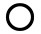 Uwagi dotyczące rozwoju ruchowego: ………………………………………………………..……………………………………………………………………………………………………………………………………………………………………………………………………Rozwój mowy i komunikacji:Pierwsze słowa:	 TAK	 NIE	Wiek: ………………..Pierwsze zdania:	 TAK	 NIE	Wiek: ………………..Komunikowanie gestem:	 TAK	 NIEKomunikacja alternatywna:   TAK	 NIE	Rodzaj: ………………………(np. makaton, język migowy)Nadwrażliwość słuchowa:	 TAK	 NIE	Rodzaj dźwięku: ……………………Aktualny stan zdrowia dziecka:Wzrok: ………………………………………………………………………………………...Słuch: ………………………………………………………………………………………….Choroby (alergia, epilepsja i in.): ……………………………………………………………..………………………………………………………………………………………………… Zażywane leki: ………………………………………………………………………………...Rodzaj diety/ zalecenia: ………………………………………………………………………………………………………………………………………………………………………………………………………………………………………………………………………………………………………………………………………………………………………………Aktywność dziecka:Preferowane aktywności: ……………………………………………………………………...…………………………………………………………………………………………………………………………………………………………………………………………………… Samodzielność w zabawie:	 TAK	 NIEWspólne spędzanie czasu z dzieckiem (ulubione czynności): ………………………………...…………………………………………………………………………………………………………………………………………………………………………………………………… Ulubione bajki/ filmy/ piosenki dziecka: ……………………………………………………..…………………………………………………………………………………………………………………………………………………………………………………………………… Zachowania zakłócające/ trudne (np. krzyk, agresja, samookaleczenia, ucieczka, napady histerii): ………………………………………………………………………………………..…………………………………………………………………………………………………………………………………………………………………………………………………… Zachowania lękowe (np. czego dziecko nie lubi, czego dziecko się boi): ………………………………………………………………………………………………………………………………………………………………………………………………………………………… System wzmocnień (np. kary, nagrody, pochwały, bank nagród): …………………………………………………………………………………………………………………………………………………………………………………………………………………………………Sen:Czy dziecko śpi w ciągu dnia?	 TAK	 NIE Jeśli tak, to ile? …………………………………………….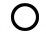 Jeśli tak, to jak często? ……………………………………………..Przeciętna długość snu dziecka (w godzinach): ……………………Preferowane przez rodziców formy zajęć terapeutycznych wskazanych w opinii z Poradni Psychologiczno – Pedagogicznej: ……………………………………………………………..………………………………………………………………………………………………………………………………………………………………………………………………………………………………………………………………………………………………………Główne cele terapeutyczne wskazane przez rodziców (proszę wypisać konkretne przykłady, np. czego Państwo oczekują, na jakich osiągnięciach dzieci Państwu zależy): ………………………………………………………………………………………………………………………………………………………………………………………………………………………………………………………………………………………………………………………………………………………………………………………………………………………………………………………………………………………………………………………………………………………………………………………………………………………………………………………………………………………………………………………………………………………………………………………………………………………………………………………………………………………………………………………………………Godziny pobytu dziecka w przedszkolu:Poniedziałek od …………………. do ……………………Wtorek od …………………….. do ……………………...Środa od ……………………… do ………………………Czwartek od …………………… do ……………………..Piątek od ………………………. do ……………………..Podpisy obojga rodziców/ opiekunów:……………………………………..……………………………………..Lp.SpecjalistaDzień tygodniaGodziny zajęć1.………………………………………(imię i nazwisko)………………………………………(forma terapii)……………………………………2.………………………………………(imię i nazwisko)………………………………………(forma terapii)……………………………………3.………………………………………(imię i nazwisko)………………………………………(forma terapii)……………………………………4………………………………………(imię i nazwisko)………………………………………(forma terapii)……………………………………Rodzaj spotkaniaDataPodpis rodzicaPodpis członków zespołu1. Zebranie informacyjne:ustalenie zasad i metod współpracypopisanie kontraktów i harmonogramów pracy2.Spotkanie ewaluacyjne śródroczne:przekazanie informacji dotyczących zaobserwowanych postępów terapii, indywidualnych problemów uczestników terapiiudzielanie wskazówek do dalszej pracyewentualna modyfikacja indywidualnego programu terapii3.Spotkanie podsumowujące pracę terapeutyczną w danym roku szkolnymCele terapeutyczneUzyskane efekty (skala pomiaru):Uzyskane efekty (skala pomiaru):Uzyskane efekty (skala pomiaru):Uzyskane efekty (skala pomiaru):Cele terapeutycznePoziom zadawalającyPoziom przeciętnyPoziom wymagający doskonaleniaRegresDataOpisPodpis terapeutyPodpis osoby współdziałającejLp.Nazwisko i imięspecjalistyFunkcjaPodpis1.Koordynator praczespołu2.Psycholog3.Pedagog4.Logopeda5.Terapeuta SI6.Terapeuta ruchu7.8.Rodzaj spotkaniaZadaniaDataPodpisy członkówSpotkanie diagnostyczneAnalizowanie dokumentacji dotyczącej rozwoju dziecka oraz jego środowiska rodzinnegoAnaliza opinii o potrzebie wczesnego wspomagania rozwojuPrzeprowadzenie obserwacji i prób diagnostycznychRozmowy z rodzicami i innymi osobami ze środowiska dzieckaWielospecjalistyczna analiza zebranych informacjiSpotkanie poświęcone organizacji zajęć WWR oraz opracowaniu dokumentacjiDobór	systemu	komunikacji	dla	dziecka z trudnościamiZaplanowanie rodzaju zajęć terapeutycznychOpracowanie	Indywidualnego	Programu	Wczesnego Wspomagania Rozwoju Dziecka oraz innych obowiązkowych idodatkowych dokumentów potwierdzających pracę zespołuSpotkania superwizyjne poświęcone wymianie doświadczeń na temat pracy z dzieckiem oraz rodzicami w ramach WWROmówienie spraw bieżących dotyczących organizacji i przebiegu zajęćAnaliza procesu terapeutycznegoWymiana doświadczeń pomiędzy terapeutamiDokonanie cząstkowej ewaluacji indywidualnego programu WWROcena postępów i trudności w funkcjonowaniu dzieckaDiagnoza aktualnych potrzeb i możliwości dzieckaWprowadzenie ewentualnych zmian w programieSpotkania ewaluacyjneDokonanie całościowej ewaluacji indywidualnego programu WWROcena	skuteczności	pomocy	udzielanej	dziecku i jego rodzinieWyznaczenie	wniosków	i	kierunków	dalszej	pracy z dzieckiem i jego rodzinąSpotkania ewaluacyjneDokonanie całościowej ewaluacji indywidualnego programu WWROcena	skuteczności	pomocy	udzielanej	dziecku i jego rodzinieWyznaczenie	wniosków	i	kierunków	dalszej	pracy z dzieckiem i jego rodzinąSfera społeczno - emocjonalnaSfera poznawcza – pamięć, uwaga, myślenie, percepcja wzrokowa, percepcja słuchowaSamoobsługaKomunikacjaIntegracja sensoryczna – słuch, wzrok, dotyk, równowaga, czucie głębokieSprawność motorycznaSfera rozwoju dzieckaCel ogólnyCele szczegółoweRodzaj zajęćWymiar godzinForma zajęćDataOpis modyfikacjiImię i nazwiskoWiekStan zdrowia (np. chorobyprzewlekłe, niepełnosprawność)Rozwój ruchowy:Pełzanie: TAK NIEWiek: ………………..Raczkowanie: TAK NIEWiek: ………………..Samodzielne siadanie: TAK NIEWiek: ………………..Samodzielne chodzenie: TAK NIEWiek: ………………..Samoobsługa dziecka:Sygnalizowanie potrzeb fizjologicznych: TAK NIERozbieranie się: TAK NIEUbieranie się: TAK NIEZakładanie butów/ kapci: TAK NIEMycie rąk: TAK NIEMycie zębów: TAK NIEPorządkowanie miejsca zabawy: TAK NIEJedzenie:Samodzielne z użyciem sztućców TAK NIESamodzielne rękami TAK NIEZ pomocą osoby dorosłejTAK NIEKarmione przez osobę dorosłą TAK NIEDieta specjalistyczna TAK NIECzy dziecko zasypia samodzielnie?Czy dziecko śpi we własnym pokoju?TAK TAKNIE NIECzy dziecko śpi z rodzicami? TAK NIECZASAMIJeśli tak, to jak często? …………………………………………….Jeśli tak, to jak często? …………………………………………….Jeśli tak, to jak często? …………………………………………….Jeśli tak, to jak często? …………………………………………….Czy dziecko zasypia o stałych porach? TAK NIE NIECzy dziecko przebudza się w nocy? TAK NIE NIE